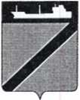 АДМИНИСТРАЦИЯ ТУАПСИНСКОГО ГОРОДСКОГО ПОСЕЛЕНИЯТУАПСИНСКОГО РАЙОНАПОСТАНОВЛЕНИЕот 17.01.2023                                                                                          № 17г. ТуапсеО внесении изменений в постановление администрацииТуапсинского городского поселения Туапсинского районаот 08 февраля 2021 г. № 61 «Об утверждении административногорегламента по предоставлению муниципальной услуги «Предоставление гражданам, имеющим трех и более детей, в собственность бесплатно земельных участков для индивидуального жилищного строительства или для ведения личного подсобного хозяйства»»В соответствии с Градостроительным кодексом Российской Федерации, Федеральными законами от 27 июля 2010 г. № 210-ФЗ «Об организации представления государственных и муниципальных услуг», от 06 октября               2003 г. № 131-ФЗ «Об общих принципах организации местного самоуправления в Российской Федерации», на основании протеста Туапсинской межрайонной прокуратуры от 30 июня 2022 г. № 7-02-2022,   п о с т а н о в л я ю:1. Внести в приложение к постановлению администрации Туапсинского городского поселения Туапсинского района от 08 февраля 2020 г. № 61 «Об утверждении административного регламента по предоставлению муниципальной услуги «Предоставление гражданам, имеющим трех и более детей, в собственность бесплатно земельных участков для индивидуального жилищного строительства или для ведения личного подсобного хозяйства»» следующие изменения:1.1. пункт 3.1. приложения к постановлению изложить в следующей редакции: 3.1. «В целях предоставления заявителям земельных участков в собственность бесплатно соответствующие органы местного самоуправления с учетом положений части 3 статьи 2 Закона формируют и утверждают Перечни. В Перечни включаются земельные участки, поставленные на кадастровый учет, с указанием кадастрового номера, местоположения (адреса), вида разрешенного использования земельного участка и его площади.Перечни утверждаются представительными органами муниципального образования.Перечни земельных участков, находящихся в федеральной собственности, предназначенных для предоставления в собственность бесплатно заявителям (далее - Перечни федеральных земельных участков), полномочия по управлению и распоряжению которыми переданы органам государственной власти Краснодарского края, утверждаются высшим исполнительным органом государственной власти Краснодарского края.В течение трех рабочих дней со дня утверждения высшим исполнительным органом государственной власти Краснодарского края Перечень федеральных земельных участков направляется в орган местного самоуправления муниципального образования, на территории которого расположены земельные участки, для включения земельных участков в Перечень, утверждаемый представительным органом муниципального образования.В Перечне федеральных земельных участков указываются кадастровые номера, местоположение (адрес), вид разрешенного использования и площадь земельных участков.Утвержденный представительным органом муниципального образования Перечень подлежит опубликованию в порядке, установленном для официального опубликования муниципальных правовых актов, а также размещается на официальном сайте органа местного самоуправления в информационно-телекоммуникационной сети "Интернет" в течение 10 рабочих дней после его утверждения.Комиссия заранее запечатывает конверты (в количестве, соответствующем числу земельных участков, указанных в Перечне), каждый из которых содержит информацию об адресе и кадастровом номере одного земельного участка.Заявители участвуют в распределении земельных участков, указанных в Перечне, в порядке очередности постановки на учет.Распределение земельных участков осуществляется путем выбора заявителем запечатанного конверта из числа заранее подготовленных Комиссией.В случае если уведомленный надлежащим образом заявитель не явился для участия в процедуре распределения земельных участков, Комиссия осуществляет свою работу с очередным заявителем.В протоколе Комиссии отмечается земельный участок, информация о котором содержится в выбранном соответствующим заявителем конверте, с одновременным проставлением удостоверяющей подписи, а также фамилии, имени и отчества заявителя в протоколе Комиссии о согласии на предоставление   данного   земельного    участка.   Одновременно   заявителем подается заявление о предоставлении выбранного земельного участка по форме, определенной в приложении 2 к настоящему Закону.В случае отказа от удостоверяющей подписи в протоколе Комиссии либо неявки заявителя для участия в процедуре распределения земельных участков заявитель продолжает состоять на учете и приглашается на очередное распределение земельных участков.Орган местного самоуправления в течение 15 календарных дней с даты утверждения протокола Комиссии принимает решение о предоставлении земельного участка в собственность бесплатно.Орган местного самоуправления формирует и направляет межведомственные запросы в органы (организации), участвующие в предоставлении муниципальной услуги; рассматривает заявление и документы; формирует результат предоставления муниципальной услуги; передает результат  курьером пакета документов  из Администрации в МФЦ; или выдаёт результат  предоставления муниципальной услуги самостоятельно.Заявитель вправе отозвать свое заявление на любой стадии рассмотрения, согласования или подготовки документа Отделом, обратившись с соответствующим заявлением в Администрацию, в том числе в электронной форме, либо в МФЦ.Варианты предоставления муниципальной услуги, включающие порядок предоставления муниципальной услуги отдельным категориям заявителей, объединенных общими признаками, в том числе в отношении результата муниципальной услуги, за получением которого они обратились, отсутствуют.»;1.2. пункт 3.2.3.3. слова «20 календарных дней» заменить словами «не превышает 15 дней с даты утверждения протокола комиссии  по распределению земельных участков». 2. Общему отделу администрации Туапсинского городского поселения (Кот А.И.) обнародовать настоящее постановление в установленном порядке.3. Отделу имущественных и земельных отношений администрации Туапсинского городского поселения Туапсинского района (Гаркуша Я.Ф.) разместить настоящее постановление на официальном сайте администрации Туапсинского городского поселения Туапсинского района в информационно - телекоммуникационной сети «Интернет».4.  Контроль за выполнением настоящего постановления возложить на  заместителя главы администрации Туапсинского городского поселения Туапсинского района Чусова А.И.5.    Постановление вступает в силу со дня его обнародования.Глава Туапсинского городского поселенияТуапсинского района							       С.В. Бондаренко